SCHOOL BOARD OF CLAY COUNTY, FLORIDAPROCLAMATION # 20-13 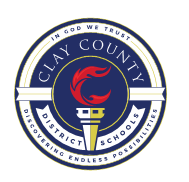 WHEREAS, school library programs promote literacy and the enjoyment of reading, and are an 		        	 important asset in the education of Florida’s youth; andWHEREAS, school library programs significantly contribute to student achievement by 					providing instructional support resources and services; andWHEREAS, school libraries provide access to information in a variety of formats within the 				school, as well as digital resources outside of the school; andWHEREAS, learning to become effective users of information and ideas is essential as Florida’s youth 		prepare for their futures; andWHEREAS, promoting competencies in using new and emerging technologies is an integral part of 			school library programs; andWHEREAS, school librarians are instructional partners and consultants in the teaching and learning 			process. NOW, THEREFORE, BE IT RESOLVED, that the School Board of Clay County, Florida, does hereby extend greetings and best wishes to all observing April 2020 as School Library Month in Clay County. Duly adopted and approved by the School Board of Clay County, Florida, this 2nd day of April, 2020.ATTEST:						_________________________________	        ____________________________________David S. Broskie	  	         			        Carol Studdard, School Board ChairSuperintendent of Schools	       Clay County, Florida 					